ЕЖЕДНЕВНЫЙ ОПЕРАТИВНЫЙ ПРОГНОЗ возникновения и развития чрезвычайных ситуацийна территории Воронежской области на 29.09.20221. Обстановка 1.1. Метеорологическая обстановка (по данным Воронежского ЦГМС)Облачно с прояснениями. Ночью местами небольшие (0,3-2 мм) дожди. Днем преимущественно без (0.0 -0,1 мм) осадков. Ночью и утром местами туман. Ветер южной четверти ночью 2-7 м/с, днем 5-10 м/с. Температура ночью +8…+13°С, днем +16…+21°С.1.2. Радиационно-химическая и экологическая обстановкаРадиационная, химическая и бактериологическая обстановка на территории региона в норме. Естественный радиационный фон 10-16 мкР/час. Общий уровень загрязнения окружающей среды – удовлетворительный. Экологическая обстановка благоприятная – фоновые показатели атмосферного воздуха не превышают предельно допустимых концентраций. По данным Воронежского ЦГМС 29 сентября метеорологические условия будут способствовать рассеиванию вредных примесей в приземном слое атмосферы.    1.3. Наличие внутренних и внешних опасных биологических факторов, способных привести к возникновению и (или) распространению заболеваний с развитием эпидемий, массовых отравлений, превышению допустимого уровня причинения вреда здоровью человека.В связи с угрозой распространения COVID-19 на территории субъекта, обусловленной завозом и распространением инфекции из неблагополучных стран, повышается вероятность увеличения случаев заболевания новой коронавирусной инфекцией. Проводится комплекс профилактических мероприятий.1.4. Гидрологическая обстановка (по данным Воронежского ЦГМС)Гидрологическая обстановка на территории области в норме.1.5. Лесопожарная обстановка (по данным Воронежского ЦГМС)  По условиям погоды на 28.09.2022 на территории области установился I класс пожарной опасности (отсутствие пожарной опасности).На предстоящие сутки ожидается пожарная опасность I класса.       1.6. Геомагнитная обстановка (по данным ИЗМИРАН) В прошедшие сутки геомагнитная обстановка менялась от возмущенной к слабовозмущенной. В ближайшие сутки геомагнитная обстановка будет меняться от спокойной до слабовозмущенной. Возможны отдельные периоды магнитной бури.1.7. Сейсмическая обстановка Сейсмическая обстановка на территории области находится на уровне приемлемых потенциальных сейсмических рисков.   1.8. Техногенная обстановкаТехногенная обстановка на территории области находится на уровне приемлемых рисков.2. Прогноз возникновения происшествий (ЧС)Опасные метеорологические явления: не прогнозируется.Неблагоприятные метеорологические явления: не прогнозируется.Риски трансграничного характера: не прогнозируются.  2.1. Природные и природно-техногенные источники ЧС В связи с у становлением на территории области пожарной опасности I класса риски возникновения крупных очагов лесных и других видов ландшафтных и пожаров маловероятны. Вероятность возникновения ЧС – Р=0,1. На территории области возрастают риски возникновения ДТП и затруднения движения на трассах федерального и муниципального значения (Источник – несоблюдение правил дорожного движения, небольшие дожди, туман). Вероятность возникновения ЧС – Р=0,3. Участки дорог с повышенным риском возникновения ДТП: автодорога М-4 «Дон» - 519-524 км (Новоусманский муниципальный район); 589-610 км (Лискинский муниципальный район); 627-630 км (Бобровский муниципальный район); 655-677 км (Павловский муниципальный район), 694 – 697 км (Верхнемамонский муниципальный район); автодорога Р-22 «Каспий» подъезд к г. Саратову – 450-451 км (Борисоглебский городской округ).   2.2. Техногенные источникиИз-за высокого процента износа сетей (до 70%) сохраняются риски возникновения аварийных ситуаций, связанных с повреждением (обрывом) линий связи и электропередач в населенных пунктах.Вероятность возникновения ЧС – Р=0,2.   Муниципальные образования с повышенным риском возникновения аварий на ЛЭП: городской округ город Воронеж, Аннинский, Богучарский, Калачеевский, Лискинский, Нижнедевицкий, Павловский и Таловский муниципальные районы. На территории области сохраняются риски возникновения техногенных пожаров в зданиях жилого, социально-культурного, бытового и производственного назначения (Источник – нарушение правил устройства и эксплуатации электробытовых приборов, неосторожное обращение с огнем, нарушение правил пожарной безопасности, неисправность газового или электрооборудования, изношенность бытовых приборов, нарушение правил устройства и эксплуатации печи).  Вероятность возникновения крупных техногенных пожаров (с гибелью 2 и более человек) – Р=0,2. Наибольшая вероятность возникновения пожаров в городском округе город Воронеж, Лискинском, Семилукском, Россошанском, Рамонском, Острогожском, Новоусманском, Бутурлиновском и Бобровском муниципальных районах.  Из-за нарушения правил эксплуатации газового оборудования, самовольного подключения к газовым сетям, бесконтрольного использования неисправных газовых баллонов существует вероятность взрывов бытового газа в жилых и дачных домах, возможны случаи отравления населения угарным газом. Вероятность возникновения ЧС – Р=0,1.Муниципальные образования с повышенным риском возникновения аварий: городской округ город Воронеж, Новоусманский и Павловский муниципальные районы.На системах жизнеобеспечения сохраняется вероятность возникновения техногенных аварий (Источник – высокий процент износа сетей (в среднем до 70%)). Вероятность возникновения ЧС – Р=0,1.Повышенный риск возникновения техногенных аварий на системах жизнеобеспечения населения в городском округе город Воронеж, Россошанском, Лискинском, Кантемировском, Новоусманском муниципальных районах.  2.3. Риски возникновения происшествий на водных объектах На территории области сохраняются вероятность возникновения происшествий и гибели людей на водных объектах (Источник – несоблюдение мер безопасности при нахождении на водных объектах, туман).   Вероятность возникновения ЧС – Р=0,2. Наибольшая вероятность возникновения происшествий в г.о.г. Воронеж, Рамонском, Лискинском и Новоусманском муниципальных районах.3. Рекомендованные превентивные мероприятияОрганам местного самоуправления и руководителям заинтересованных организаций:1. Поддерживать в готовности пожарно-спасательные формирования, аварийные бригады, коммунальные и дорожные службы к немедленному реагированию в случае возникновения аварийных и кризисных ситуаций.2. Совместно с территориальными органами федеральных органов исполнительной власти, исполнительными органами государственной власти Воронежской области и их подчиненными подразделениями:реализовать меры по предупреждению возникновения аварийных и чрезвычайных ситуаций на автомобильных трассах; дорожным службам организовать дежурство на участках дорог с повышенным риском возникновения ДТП и возможным затруднением движения;продолжать проверки противопожарного состояния административных зданий, учебных учреждений, производственных объектов. Проводить комплекс мероприятий по повышению пожарной безопасности на объектах с массовым пребыванием людей, обратить особое внимание на ВУЗы, общеобразовательные школы, дошкольные учреждения. Выявлять места проживания неблагополучных в социальном отношении семей, одиноких пенсионеров и инвалидов, а также ветхого жилья, уделяя особое внимание организации профилактической работы с данной категорией населения;проводить разъяснительную работу с потребителями (абонентами) природного газа по пользованию газом в быту и содержанию ими газового оборудования в исправном состоянии, о необходимости заключения договоров на техническое обслуживание внутридомового газового оборудования со специализированной организацией;осуществлять ежедневный контроль функционирования объектов ТЭК и ЖКХ, а также контроль готовности аварийно-восстановительных бригад муниципальных образований к реагированию на возникновение аварий.3. В целях предупреждения распространения новой коронавирусной инфекции (COVID-19) руководствоваться указом Президента РФ от 25.03.2020 №206 «Об объявлении в Российской Федерации нерабочих дней», постановлением главного государственного санитарного врача РФ №2 от 24.01.2020 «О дополнительных мероприятиях по недопущению завоза и распространения новой коронавирусной инфекции, вызванной 2019-nCoV», распоряжением губернатора Воронежской области от 17.03.2020 №30-рг «О мерах по снижению рисков завоза и распространения новой коронавирусной инфекции (2019-nCoV) на территории Воронежской области», указами губернатора Воронежской области «О дополнительных мерах по снижению риска распространения коронавирусной инфекции» от 26.03.2020 №125-у, 27.03.2020 №128-у, 31.03.2020 №132-у, «О продлении действия мер по обеспечению санитарно-эпидемиологического благополучия населения в Воронежской области в связи с распространением новой коронавирусной инфекции (COVID-19)» от 13.05.2020 №184-у в соответствии с последними изменениями.4. В целях обеспечения безопасности граждан на водных объектах и пропаганды знания в области охраны жизни людей на водоемах руководствоваться распоряжением правительства Воронежской области от 26.10.2021 №1114-р «Об организации мероприятий по обеспечению безопасности на водных объектах области в 2022 году».5. В соответствии с постановлением правительства Воронежской области от 31.03.2022 №202 «О внесении изменений в постановление правительства Воронежской области от 18.03.2022 №148 «Об установлении особого противопожарного режима на территории Воронежской области» с 01.04.2022г. на территориях Бутурлиновского, Россошанского, Богучарского, Кантемировского, Павловского, Петропавловского Калачеевского, Верхнемамонского и Подгоренского муниципальных районов Воронежской области установлен особый противопожарный режим,в остальных муниципальных образованиях области с 18.04.2022 г.Для планирования и осуществления мероприятий по предупреждению возникновения природных пожаров на территории области руководствоваться постановлением правительства Воронежской области от 05.03.2022 №116 «Об утверждении Перечня населенных пунктов Воронежской области, подверженных угрозе лесных и других ландшафтных (природных) пожаров в 2022 году и Перечня территорий организаций отдыха детей и их оздоровления, территорий садоводства или огородничества Воронежской области, подверженных угрозе лесных пожаров в 2022 году».В целях предотвращения возникновения ландшафтных пожаров:запретить проведение сельскохозяйственных палов в районах населенных пунктов и дачных поселков;проводить оперативное реагирование по каждому случаю выявления термоточки;проводить разъяснительную работу с населением через СМИ об угрозе сельскохозяйственных палов и неконтролируемых поджогов сухого мусора (в т.ч. на приусадебных участках), а также о соблюдении правил пожарной безопасности при нахождении в лесном массиве.6. В муниципальных районах с I классом пожарной опасности в лесах по условиям погоды: наземное патрулирование лесов осуществлять не менее одного раза в период с 11 до 17 часов на лесных участках, отнесенных к I и II классам природной пожарной опасности лесов, а также в местах проведения огнеопасных работ и в местах массового отдыха граждан;осмотр лесов в целях обнаружения лесных пожаров на пожарных наблюдательных пунктах, не оборудованных автоматическими системами наблюдения, осуществлять в 10,13,16,19 часов;пожарным командам, если они не заняты на тушении пожаров, находиться с 11 до 17 часов в местах дежурства и заниматься тренировкой, подготовкой техники, снаряжения. 7. В связи с погодными условиями:организовать комплекс превентивных мероприятий, направленных на предупреждение чрезвычайных ситуаций, минимизацию их последствий;проинформировать и при необходимости усилить дежурные службы потенциально опасных, критически важных, социально значимых объектов; обратить внимание на устойчивое функционирование систем жизнеобеспечения населения;принять дополнительные меры к обеспечению бесперебойного функционирования всех систем жизнеобеспечения, объектов социальной сферы и коммунальных служб;обеспечить своевременное информирование участников дорожного движения о погодных условиях, при необходимости инициировать ограничение движения по трассам федерального, регионального и местного значения, организовать патрулирование участков федеральных автомобильных дорог с повышенным риском возникновения ДТП.8. Довести информацию до населения через СМИ:о соблюдении правил дорожного движения и скоростного режима на автодорогах области;о правилах эксплуатации электробытовых и газовых устройств;о правилах поведения на воде;  о правилах поведения в лесу; о профилактике заболеваемости коронавирусной инфекцией.9. Поддерживать на необходимом уровне запасы материальных и финансовых ресурсов для ликвидации чрезвычайных ситуаций. При возникновении предпосылок ЧС, немедленно докладывать старшему оперативному дежурному ЦУКС ГУ МЧС России по Воронежской области и принимать все необходимые мер для смягчения последствий.ЕДДС муниципальных районов и городских округов:1. Проводить мониторинг лесопожарной обстановки, при возникновении лесных пожаров, ландшафтных пожаров на большой площади, угрозе перехода ландшафтных пожаров на жилые дома, объекты экономики и инфраструктуры немедленно доводить информацию до ОДС ЦУКС.2. При возникновении ЧС и происшествий, проведении тренировок, прогнозировании неблагоприятных (опасных) метеорологических явлений в обязательном порядке использовать в работе модели развития обстановки, разработанные ОДС ЦУКС и размещенные на файловом обменнике с ЕДДС (FileZilla).3. Доводить до глав районов, сельских поселений, дежурных диспетчерских служб потенциально опасных и социально значимых объектов модели развития и прогноз развития ЧС.4. Для мониторинга обстановки использовать информационные системы и ресурсы: МКА ЖКХ, портал по термическим точкам МЧС России, ПАК «Лесохранитель», ПК ЦУП, АПК «Безопасный город». Максина Александра Евгеньевна(473)296-93-69 МЧС РОССИИГЛАВНОЕ УПРАВЛЕНИЕ МИНИСТЕРСТВА РОССИЙСКОЙ ФЕДЕРАЦИИ ПО ДЕЛАМ ГРАЖДАНСКОЙ ОБОРОНЫ, ЧРЕЗВЫЧАЙНЫМ СИТУАЦИЯМ И ЛИКВИДАЦИИ ПОСЛЕДСТВИЙ СТИХИЙНЫХ БЕДСТВИЙ ПО ВОРОНЕЖСКОЙ ОБЛАСТИ(Главное управление МЧС Россиипо Воронежской области)ул. Куцыгина, 28, г. Воронеж, 394006 Тел. 8(473)271-20-82, факс 8(473)271-20-82e-mail: mchs-vrn@36.mchs.gov.ruот 28.09.2022   № 373-19-3-2На № __________от______________Органам управления Воронежской территориальной подсистемы РСЧСГлавам местного самоуправления городских    округов и муниципальных   районов Воронежской областиЕдиным дежурно-диспетчерским службаммуниципальных районов и городских округов Воронежской областиГлавам городских и сельских поселений муниципальных образований Воронежской области Начальникам ПЧ, ПСЧ  Заместитель начальника центра(старший оперативный дежурный)майор внутренней службы                                                                                      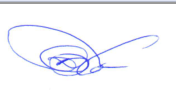 			           С.С. Боков